IRAMAT - CRP2A 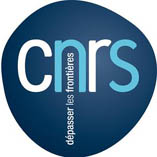 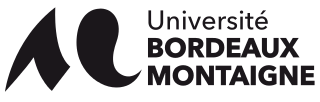 Université Bordeaux Montaigne – CNRSACL – Articles dans des revues internationales ou nationales avec comité de lecture répertoriées par l’AERES ou dans les bases de données internationalesASCL  -  Articles dans des revues sans comité de lectureACTI  -  Actes d’un colloque internationalACTN  -  Actes d’un colloque nationalCOM  -  Communications orales dans un congrés national ou internationalAFF  -  Communications par poster dans un congrés national ou internationalOS  -  Ouvrages scientifiques (ou chapitres de ces ouvrages)AP  -  Autres productions académiquesResponsabilité éditoriale, comité éditorial, comité de lectureFilm, Site internet, Compte rendu d’ouvrage, préfacesRapports d’opérations scientifiquesBDD - Bases de DonnéesLOG - LogicielsValo - Produits de la recherche destinés à des acteurs du monde social, économique et culturelConférences grand public Evènementiel et médiation culturelsOuvrages de vulgarisation (ou chapitres de ces ouvrages)Catalogues d’exposition (ou chapitres de ces ouvrages)ACL – Articles dans des revues internationales ou nationales avec comité de lecture 2014Boëda E., Clemente-Conte I., Fontugne M., Lahaye C., Pino M., Felice G.D., Guidon N., Hoeltz S., Lourdeau A., Pagli M., Pessis A.M., Viana S., Da Costa A., Douville E., 2014, A new late Pleistocene archaeological sequence in South America: the Vale da Pedra Furada (Piauí, Brazil), Antiquity 88, 927-955.Brodard A., Guibert P., Ferrier C., Debard E., Kervazo B., Geneste J.M., 2014, Les rubéfactions des parois de la grotte Chauvet : une histoire de chauffe ?, Actes du colloque MADAPCA, Micro Analyses et Datations de l’Art Préhistorique dans son Contexte Archéologique, MHN-C2RMF, 16-18 novembre 2011, PALEO, special issue, 233-235.Colonge D., Hernandez M., Lelouvier L.-A., Mercier N., Mourre V., 2014, Paléolithique ancien et Paléolithique moyen ancien dans le piémont pyrénéen occidental : relations entre chaînes opératoires, continuités et ruptures, Bulletin de la Société Préhistorique Française, Transitions ruptures et continuités en Préhistoire, 119-137. De Marco E., Tema E., Lanos Ph. and Kondopoulou D., 2014. An updated catalogue of Greek archaeomagnetic data for the last 4500 years and a directional secular variation curve. Studia Geophysica et Geodaetica, 58, 121-147, DOI: 10.1007/s11200-013-0910-yEl Morr Z. and Mödlinger M., 2014, Bronze Age Metal artifacts and Metallurgical practices at the sites of Tell Arqa, Mougharet el-Hourryieh, Yanouh and Khariji in Lebanon, Levant, 46/1, 27-42. Ferrier C., Debard É., Kervazo B., Brodard A., Guibert P., Baffier D., Feruglio V., Gély B., Geneste J.-M., Maksud F., 2014, Les parois chauffées de la grotte Chauvet-Pont d’Arc (Ardèche, France) : caractérisation et chronologie, PALEO, 25, 59-78.Frouin M., Lahaye C., Hernandez M., Mercier N., Guibert P., Brenet M., Folgado M., Bertran P., 2014, Chronology of the Middle Palaeolithic open-air site of Combe Brune 2 (Dordogne, France): a multi luminescence dating approach, Journal of Archaeological Science, 52, 524-534.Fuchs, M.C., Kreutzer, S., Burow, C., Dietze, M., Fischer, M., Schmidt, C., Fuchs, M., 2014. Data processing in luminescence dating analysis: An exemplary workflow using the R package `Luminescence'. Quaternary International 1–6. doi:10.1016/j.quaint.2014.06.034Galvan, B., Hernandez, C. M., Mallol, C., Mercier, N., Sistiaga, A., Soler, V., 2014, New evidence of early Neanderthal disappearance in the Iberian Peninsula, Journal of Human Evolution 75, 16-27.Gutiérrez Garcia-Moreno, A., 2014, Invisible quarries? Locating the origin of stone sources of Roman Aeso (modern Isona, Lleida, Spain), Carved Mountains, Engraved Stones, Archaeologia Postmedievale, 17, 77-85.Hernandez, M., Mercier, N., Rigaud, J-Ph., Texier, J-P., Delpech, F., 2014. A revised chronology for the Grotte Vaufrey (Dordogne, France) based on TT-OSL dating of sedimentary quartz. Journal of Human Evolution 75, 53-63Joannes-Boyau R., Scheffers A., Chapoulie R., Lahaye C., Parr J., Orange M., Moffat I., Guibert P., 2014, Thermal behavior of organic radicals and paramagnetic centres in chert: A case study of Bergeracois brown chert, Dordogne, France, Quaternary Geochronology, 23, 26-34.Kovacheva M., Kostadinova-Avramova M., Jordanova N., Lanos Ph., Boyadzhiev Y., 2014. Extended and Revised Archaeomagnetic Database and Secular Variation Curves from Bulgaria for the Last Eight Millennia. Physics of the Earth and Planetary Interiors (PEPI). Vol. 236, p. 79–94. doi:10.1016/j.pepi.2014.07.002Kreutzer, S., Schmidt, C., DeWitt, R., Fuchs, M., 2014, The a-value of polymineral fine grain samples measured with the post-IR IRSL protocol. Radiation Measurements 69, 18–29. doi:10.1016/j.radmeas.2014.04.027Le Bourdonnec F.-X., Poupeau G., Lorenzi F., Machut P., Sicurani J., 2014, Typologie et provenance de l'obsidienne du site néolithique de A Guaita (NW Cap Corse, Corse, France), C. R. Palevol, 13 (4), 317-331.Lomax, J., Kreutzer, S., Fuchs, M., 2014, Performance tests using the lexsyg luminescence reader. Geochronometria 41, 327–333. doi:10.2478/s13386-013-0174-x Martin L., Mercier N., Incerti S., 2014. Geant4 simulations for sedimentary grains in infinite matrix conditions: the case of alpha dosimetry. Radiation Measurements 70, 39-47Meszner, S., Kreutzer, S., Fuchs, M., Faust, D., 2014. Identifying depositional and pedogenetic controls of Late Pleistocene loess-paleosol sequences (Saxony, Germany) by combined grain size and microscopic analyses. Zeitschrift für Geomorphologie 58, 63–90. doi:10.1127/0372-8854/2014/S-00169Mödlinger M., Kasztovsky Z., Kis Z., Maroti B., Kovacs I., Szökefalvi-Nagy Z., Kali G., Horvath E., Santa Z., El Morr Z., 2014, Non-invasive PGAA, PIXE and ToF-ND analyses and Neutron Radiography on Hungarian Bronze Age defensive armour, Journal of Radioanalytical and Nuclear Chemistry, 300, 787-799. DOI 10.1007/s10967-014-3064-7Santonja, M., Pérez-González, A., Domínguez-Rodrigo, M., Panera, J., Rubio-Jara, S., Sesé, C., Soto, E., Arnold, L. J., Duval, M., Demuro, M., Ortiz, J. E., de Torres, T., Mercier, N., Barba, R., Yravedra, J., 2014.  The Middle Paleolithic site of Cuesta de la Bajada (Teruel, Spain): a perspective on the Acheulean and Middle Paleolithic technocomplexes in Europe. Journal of Archaeological Science 49, 556-571Thiébaut C., Claud E., Deschamps M., Discamps E., Soulier M.-C., Mussini C., Costamagno S., Rendu W., Brenet M., Colonge D., Coudenneau A., Gerbe M., Guibert P., Jaubert J., Laroulandie V., Maureille B., Mourre V., Santos F., 2014, Diversité des productions lithiques du Paléolithique moyen récent (OIS 4-OIS 3) : enquête sur le rôle des facteurs environnementaux, fonctionnels et culturels, Bulletin Société de Péhistoire Française, actes du XXVIIe congrès préhistorique de France – Bordeaux-Les Eyzies, 31 mai-5 juin 2010, vol. 2, 281-298.Vaschalde Ch., Hervé Gw., Lanos Ph., Thiriot J., avec la collaboration de Garnier L., Dufresne Ph., Ropiot V., Chapon Ph. et Martin L. 2014. La datation des structures de cuisson: intégration de l’archéomagnétisme et du radiocarbone, apports de l’anthracologie. Archéologie Médiévale, CNRS Editions, Tome 44, 155-170.2015Urbanova P., Hourcade D., Ney C., Guibert P., 2015, Sources of uncertainties in OSL dating of archaeological mortars: the case study of the Roman amphitheatre “Palais-Gallien” in Bordeaux, Radiation Measurements, 72, 100-110.Robbiola L., Queixalos I., Zwick A., Baslé K., Daniel F., Drieux-Daguerre M., Ducom P., Fritsch J., 2015, Disinfestation of historical buildings – corrosion evaluation of four fumigants on standard metals, Journal of Cultural Heritage 16, 15–25.Sous presse, acceptéColonge D., Claud E., Deschamps M., Fourloubey C., Hernandez M., Sellami F., 2014, Preliminary results from new Palaeolithic open-air sites near Bayonne (south-western France), Quaternary International, in press.Combès B., Philippe A., Lanos P., Mercier N., Tribolo C., Guerin G., Guibert P., Lahaye C., 2014 (accepté). A Bayesian central equivalent dose model for optically stimulated luminescence dating, Quaternary Geochronology, accepté.Dayet L., Le Bourdonnec F.-X., Daniel F., Porraz G. et Texier P.-J., Ochre provenance and procurement strategies during the Middle Stone Age at Diepkloof rock shelter, South Africa, Archaeometry, acceptéDel Solar, N., Kinis, S., Chapoulie, R., Castillo, L.-J., Joannes-Boyau, R., Portable X-Ray Fluorescence Spectrometry Applied to Identify and Characterize pre-Columbian Pottery of San Jose de Moro (Peru), Journal of Heritage Science (accepté). Del Solar, N., Chapoulie, R., Castillo, L.-J., Chronologie Mochica : une nouvelle synthèse, Journal de la société des Américanistes, accepté.EL Morr Z., in press, Les ateliers de bronziers romains de Berytus (IIe-IIIe sc. ap. J.-C.) : les résultats préliminaires de l’étude du site JEM003, BAAL (Bulletin d’Archéologie et d’Architecture Libanaise), in press. Frouin M., Huot S., Mercier N., Lahaye C., Lamothe M., 2014 (accepté). The issue of laboratory bleaching in the Infrared-Radiofluorescence dating method, Radiation Measurements, accepté.Guerin G., Combès B., Tribolo C., Lahaye C., Mercier N., Guibert P., Thomsen K.J (sous presse): Testing the accuracy of a single grain OSL Bayesian central dose model with known-age samples. Radiation MeasurementsGuérin G., Frouin M., Talamo S., Aldeias V., Bruxelles L., Chiotti L., Dibble H.L., Goldberg P., Hublin J.J., Jain M., Lahaye C., Madelaine S., Maureille B., McPherron S.P., Mercier N., Murray A.S., Sandgathe D., Steele T.E., Thomsen K.J., Turq A., 2015 sous presse. A Multi-method luminescence dating of the palaeolithic sequence of La Ferrassie based on new excavations adjacent to the La Ferrassie 1 and 2 skeletons, Journal of Archaeological Sciences.Hernandez M., Mercier N., sous presse, Characteristics of the post-blue VSL signal from sedimentary quartz. Radiation Measurements.Huot, S., Frouin, M., Lamothe, M., sous presse, Evidence of shallow TL peaks contributions in infrared radiofluorescence, Radiation measurements, special issue LED proceedings Le Bourdonnec F.-X., Bellot-Gurlet L., Lugliè C. et Bressy-Leandri C., Archéométrie de l'obsidienne : déchiffrer la circulation d'une matière première, Les Nouvelles de l'Archéologie, accepté.Le Bourdonnec F.-X., D’Anna A., Poupeau G., Lugliè C., Bellot-Gurlet L., Tramoni P et Marchesi H., 2014 (sous presse), Obsidians artefacts from Renaghju (Corsica Island) and the Early Neolithic circulation of obsidian in the Western Mediterranean, Archaeological and Anthropological Sciences, (10.1007/s12520-014-0206-3).Le Bourdonnec F.-X., Poupeau G., Boussofara R., Dubernet S., Moretto P., Compin M., Mulazzani S., 2014 (sous presse), Obsidians from the Kerkennah Islands (eastern Tunisia) and the PIXE elemental compositions of the mediterranean peralkaline obsidians, Nuclear Instruments and Methods in Physics Research Section B.Moncel M.-H., Pleurdeau D., Pinhasi R., Yeshurun R., Agapishvili T., Chevalier T, Le Bourdonnec F.-X., Poupeau G., 2014 (sous presse), Nomade S., Jennings R., Higham T., Tushubramisvili N., Lordkipanidze D., The Middle Palaeolithic record of Georgia: a synthesis of the technological, economic and paleoanthropological aspects, Anthropologie (Brno).Mounier A., Denoël C., Daniel F., Multidisciplinary study of two Flemish medieval illuminations of the Marcadé Collection (Treasury of Saint Andre Cathedral, Bordeaux, France), soumis aux Series "Corpus of Illuminated Manuscripts, 23" (Illuminare, Centre for the Research of Medieval Art), accepté.Voinchet P., Toyoda S., Falguères C., Hernandez M., Tissoux H., Moreno D., Bahain J.-L., Evaluation of ESR residual dose in quartz modern samples, an investigation on environmental dependence, Quaternary Geochronology, accepté.ASCL –	Articles dans des revues sans comité de lecture2014Nicoud E., Aureli D., Pagli M., Agostini S., Boschian G., Chaussé C., Colalelli U., Degeai J.P., Fusco F., Hernandez M., Kuzucuoglu C., Lahaye C., Lemorini C., Mazza P., Mercier N., Robert V., Rossi M.A., Villa V., Virmoux C. et Zupancich A., 2014, Valle Giumentina (Abruzzes, Italie), Chronique des activités archéologiques de l’École française de Rome [En ligne], Italie centrale. URL : http://cefr.revues.org/1081.Sous presseLópez Vilar, J., Gutiérrez Garcia-M., A. (sous presse). Intervencions arqueològiques a la pedrera del Mèdol (Tarragona), Tribuna d’Arqueologia 2013-2014.ACTI  -  Actes d’un colloque international2014Blain S., Lanos P., Bailiff I., Guibert P., Sapin C., 2014. Fresh Approaches to the Brick Production and Use in the Middle Ages Proceedings of the session 'Utilization of Brick in the medieval period - Production, Construction, Destruction' Held at the European Association of Archaeologists (EAA) Meeting 29 August - 1 September 2012 in Helsinki, Finland, BAR International Series, 2611, 1-9.Blain S., Bailiff I.K., Guibert P., Sapin C., Prigent D., Bouvier A., 2014. Luminescence dating of ceramic building materials: application to the study of early medieval churches in north-western France and south-eastern England. In M Martinón-Torres (Ed.), Craft and science: International perspectives on archaeological ceramics. Doha, Qatar: Bloomsbury Qatar Foundation http://dx.doi.org/10.5339/uclq.2014.cas.ch25.Boëda E., Lourdeau A., Lahaye C., Daltrini F. G., Viana S., Clemente-Conte I., Pino M., Fontugne M., Hoeltz S., Guidon N., Pessis AM., Da Costa A., Pagli M., 2014, The Late-Pleistocene Industries of Piauí, Brazil: New Data, Paleoamerican Odyssey, Edited by Kelly E. Graf, Caroline V. Ketron, and Michael R. Waters, Center for the Study of the First Americans, Department of Anthropology, Texas A&M University, College Station, Proceedings of the Conference, Santa Fe, New Mexico, October 16-19, 2013. Bouvier A., Reynaud J.-F., Guibert P., Sapin C., 2014, Luminescence dating applied to Saint-Irénée’s church (Lyons, France), In: RH Tykot (ed.), Proceedings of the 38th International Symposium on Archaeometry – May 10th-14th 2010, Tampa, Florida. Open Journal of Archaeometry 1:5259.Brodard A, Guibert P, Lévêque F, Mathé V, Burens A, Carozza L, 2014. Thermal characterisation of Bronze Age hearths from the cave of Les Fraux (Dordogne, France) by thermoluminescence and magnetic susceptibility techniques. In: RH Tykot (ed.), Proceedings of the 38th International Symposium on Archaeometry – May 10th-14th 2010, Tampa, Florida. Open Journal of Archaeometry 2:5457, 95-97.Brodard A., Guibert P., Ferrier C., Debard E., Kervazo B., Geneste J.M., 2014, Les rubéfactions des parois de la grotte Chauvet : une histoire de chauffe ?, Actes du colloque MADAPCA, Micro Analyses et Datations de l’Art Préhistorique dans son Contexte Archéologique, MNHN-C2RMF, 16-18 novembre 2011, PALEO, special issue, 2014, 233-235.Gutiérrez Garcia-M., A., 2014, La producción de material lapídeo en el norte del conventus Tarraconensis: extracción, organización y gestión de las canteras. In : Bonetto, J., Camporeale, S., Pizzo, A. (eds.) Arqueología de la Construcción IV. Le cave nel mondo antico: sistemi di sfruttamento e processi produttivi, Anejos de Archivo Español de Arqueología, Madrid-Mérida, 311-328.Thiébaut C., Claud E., Deschamps M., Discamps E., Soulier M.-C., Mussini C., Costamagno S., Rendu W., Brenet M., Colonge D., Coudenneau A., Gerbe M., Guibert P., Jaubert J., Laroulandie V., Maureille B., Mourre V., Santos F., 2014, Diversité des productions lithiques du Paléolithique moyen récent (OIS 4-OIS 3) : enquête sur le rôle des facteurs environnementaux, fonctionnels et culturels, Bulletin Société de Péhistoire Française, actes du XXVIIe congrès préhistorique de France – Bordeaux-Les Eyzies, 31 mai-5 juin 2010, vol. 2, 281-298.Sous presseGuibert P., Bailiff I., Baylé M., Blain S., Bouvier A., Büttner St., Chauvin A., Dufresne Ph., Gueli A., Lanos Ph., Martini M., Prigent D., Sapin Chr., Sibilia E., Troja O., 2014, L’apport des méthodes de datation physique à la caractérisation et à la datation de matériaux de construction et de structures architecturales : un bilan et des perspectives, Actes du colloque l’archéologie des bâtiments en question, ICOMOS 2010, Liège, 9 – 10 novembre 2010, sous presse.Del Solar, N., Dollwetzel, P., Chapoulie, R., Castillo, L.-J., 2014, Investigación arqueométrica de las producciones cerámicas Mochica y Cajamarca de los periodos Mochica Tardío y Transicional (siglos VII – XI A.D., Perú) en el IRAMAT-CRP2A (Burdeos, Francia): evaluaciones y perspectivas ». Actas del coloquio Tiahuanaco 1903 – La Paz 2013: 110 años de colaboraciones arqueológicas Franco-Americanas. Institute Français des Etudes Andines, La Paz, Bolivie, 29-31 octobre 2013, accepté.El Morr Z., in press, Metal and society in Middle Bronze Age Byblos. In: Armbruster B. – Gorgues A. – Rebay-Salisbury, K. (eds). Materials chains and networks in space: production sequences, processes, chaînes opératoires and object biographies in Bronze and Iron Age workshops, Memoires, Edition Ausonius, Bordeaux (in press).Frèrebeau N., Gorgues A., Ben Amara A., Cantin N., Pernot M., Sacilotto C., 2015, The Iberian ceramic production from the Late Iron Age – Preliminary results on some unfired pottery sherds. Proceedings of 18th Annual Meeting of the European Association of Archaeologists, Helsinki (Finlande), 29 août-1er septembre 2012, sous presse.Garrido, A., Àlvarez, A., Domènech, A., Gutiérrez García-M., A., Rodà, I., Royo, H. (sous presse) Marmora and other stones in the architectural decoration of early imperial Barcino (Barcelona, Spain). Proceedings of the X ASMOSIA International Conference, RomeGonzález Soutelo S., Gutiérrez Garcia-M. A., Royo H., in press, El mármol de O Incio: proyecto de caracterización y estudio de la explotación y uso de un marmor local en la Galicia romana, Actas del XVIII Congreso Internacional de Arqueología Clásica (Mérida, mayo de 2013).Gutiérrez Garcia-M., A., (sous presse), Nuevos datos sobre la presencia de broccatello en Roma. Actas del XVIII Congreso Internacional de Arqueología Clásica (Mérida, mayo de 2013)Gutiérrez Garcia-M. A., Huelin S., López Vilar J., Rodà De Llanza I., in press, Can a fire broaden our understanding of a Roman quarry? The case of El Mèdol (Tarragona, Spain)”, Proceedings of the X ASMOSIA International Conference, Rome.Schlicht M., Mounier A., Daniel F., 2014, Polychromie médiévale et photogrammétrie 3D : la restitution des couleurs d'origine des statues du portail royal (vers 1250) de la cathédrale de Bordeaux, Virtual Retrospect 2013, sous presse.Valero Tévar M.A.; Gutiérrez García-M. A.; Rodà de Llanza, I., in press, First preliminary results on the marmora of the Late Roman vilal of Noheda (Cuenca, Spain), Proceedings of the X ASMOSIA International Conference, Rome.Urbanova P., Guibert P., sous presse, Datation des mortiers de chaux par luminescence optiquement stimulée (OSL) : une nouvelle approche dela chronologie de construction, Actes du 2e Congrès Francophone d’Histoire de la Construction, ENSA Lyon, 29-31/01/2014.ACTN  -  Actes d’un colloque national2014Coulon C., Dupont F., Hervé Gw., Lanos Ph. et Salavert A, 2014, Le four néolithique à fosse d’accès des « Petits-Clos » à Chartres (Eure-et-Loir) : une attribution chrono-culturelle complexe. In : Zones de production et organisation des territoires au néolithique : Espaces exploités, occupés, parcourus. Actes du 30e Colloque interrégional sur le Néolithique (Tours 2011). Louboutin C. et Verjux Ch. Revue Archéologique du Centre de la France (RAC), Supplément 51, 329-343.Mazet S., Bontempi J.-M., Marini N., Boschian G. en collaboration avec Bressy-Léandri C., Forti A., Gabriele M., Le Bourdonnec F.-X., Joly-Delanoë C. et Wilkinson K., L’abri des Castelli (2140 m, Corte) : une occupation néolithique de haute-montagne, Actes des "10e Rencontres Méridionales de Préhistoire Récente - Chronologie de la Préhistoire récente dans le Sud de la France", Sénépart I., Leandri F., Cauliez J., Perrin T. & Thirault É. Eds, Porticcio (Corse, France), 18 au 20 octobre 2012, 339-350. Sous presseGensbeitel C., sous presse, « Brutails et les Vieilles Eglises de Gironde. Etude critique », dans Jean-Auguste Brutails, Actes du colloque de juin 2011, à paraître aux éditions du Festin,10 pages.Gensbeitel C., sous presse, L’église Saint-Macaire », actes de la journée d’étude de Saint-Macaire du 15 septembre 2012. COM  -  Communications orales dans un congrés national ou international2014Aldeias V., P. Goldberg, D. Sandgathe, H. Dibble, S. McPherron, L. Chiotti, G. Guérin, L. Bruxelles, V. Sinet-Mathiot, A. Turq, 2014, Insights into Site Formation Processes of the Middle and Upper Paleolithic Layers in the Western Section of La Ferrassie (Dordogne), ESHE meetings, 18-21 September 2014, Florence, Italy.Bassel L., JB. Perraut, J. BouSleiman, B. Bousquet, H. Ballacey, P. Mounaix, B. Recur, H. Coqueugniot, N. Del Solar, P. Dollwetzel, R. Chapoulie, 2014, 3D terahertz versus X-ray imaging for Mochica ceramic investigation, 39th International Conference on Infrared, Millimeter, and Terahertz Waves, The University of Arizona, Tucson, AZ, September 14-19, 2014.Bassel, L., Perraut, J.-B., Bousleiman, J., Bousquet, B., Ballacey, H., Mounaix, P., Recur, B., Coqueugniot, H., Del Solar, N., Dollwetzel, P., Chapoulie, R., 2014, Mochica ceramic studies by 3D XRay and Terahertz imaging, THz-ARTE International Workshop, ENEA-Frascati, Rome, 2-3 décembre 2014Bon F., Ménard C., Khalidi L., Dessie A., Bruxelles L., Douze K., Fauvelle-Aymar F.-X., Lesur J., Mensan R., Tribolo C., 2014, The Late Stone Age sequence in Eastern Africa: human occupation phases and chronological gaps in the Central Main Ethiopian Rift (Ziway-Shala basin), PANAF 2014, Johannesbourg, 14-18 juillet 2014.Chapoulie R., N. Del Solar, P. Machut, 2014, Archaeometry of ancient ceramic at Bordeaux (France), Case studies of Mochica ceramic and Roman amphorae, 1st Workshop Internacional de Arqueometría 14-16 Abril 2014, Universidad de Tarapaca, Arica, Chile.Chapoulie R., 2014, Current developments in physical methods for archaeology, 3e Colloque International BSMA "Biomedical Sciences and Methods in Archaeology", http://bioarchaeology-congress.com/ Bordeaux, 6-9 novembre 2014.Chevrier B., Rasse M., Tribolo C., Hajdas I., Huysecom E., 2014, Nouvelles données sur le Middle et le Late Stone Age d’Afrique de l’Ouest. Technologie et datation des sites du Ravin des Guêpiers et de Fatandi V (Sénégal oriental), PANAF 2014, Johannesbourg, 14-18 juillet 2014.Chevrier B., Soriano S., Rasse M., Tribolo C., Guardiola M., Huysecom E., 2014, Sahelian aridity and non-perennial human settlement during MSA and LSA: a Western African point of view, Middle Palaeolithic in the desert, Bordeaux, 11-12 décembre 2014.Chevrier B., Rasse M., Tribolo C., Guardiola M., Huysecom E, 2014, Middle Stone Age and human settlement along the Saharan strip: new cultural and chronostratigrahic data from Eastern Senegal, MSA workshop « Contextualizing technological change and cultural evolution in the MSA of southern Africa », Tübingen, 9-10 sept 2014.Combès B., Philippe A., Lanos Ph., Mercier N., Tribolo C., Guérin G., Guibert P., Lahaye C., 2014, A Bayesian central equivalent dose model for optically stimulated luminescence dating, LED 2014, Montréal, Canada, 7-11 juillet 2014.Daniel F., 2014, Hyperspectral imaging for the non-invasive study of a collection of mediaeval miniatures, Bordeaux-Kyoto Symposium – Bordeaux, may 5th & 6th 2014.Delord S., Vahine T., Mounier A., Ricarrere P., Daniel F. and Knoblauch K., 2014, Illusory blue from gray medieval mural paintings : color naming, color categorization and Stroop effect, 37e colloque ECVP (European Conference on Visual Perception), 24-28 August Del Solar, N., Chapoulie, R., Castillo, L.-J., 2014, Caracterización Arqueométrica del estilo cerámico “Línea Fina” del Periodo Mochica Tardío (Valle de Jequetepeque s. VIII-IX AD, Perú), IV congrès Latino-Américain d’Archéométrie, Ciudad de Mexique, Mexique, 27-31 octobre 2014.Dollwetzel P., N. Del Solar, R. Chapoulie, A. Wattiaux, 2014, Les pigments des Mochicas: l’apport de la spectrométrie Mössbauer à l’identification de pigments sur des céramiques anciennes, Groupe Francophone de Spectrométrie Mössbauer GFSM, 21-23 mai 2014, Institut de Botanique Université Montpellier 2.Ferrier C., S. Konik, M. Ballade, C. Bourdier, V. Feruglio, R. Chapoulie, J. Jaubert, 2014, Grotte de Cussac (Dordogne) : l’influence du support sur le dispositif pariétal, les choix techniques et l’enregistrement des traces. XVII UISPP (Union Internationale des Sciences Préhistoriques et Protohistoriques) congress, Université de Burgos, 1-7 septembre 2014.Frouin M., Huot S., Mercier N., Lahaye C., Lamothe M., 2014. An improved Infrared -Radiofluorescence-SAR dating protocol: a look into bleaching and heating issues, 14th International Conference on Luminescence and Electron Spin Resonance Dating, 7-11 July 2014, Montréal, Canada.Guérin G., Combès B., Tribolo C., Lahaye C., Mercier N., Guibert P., Thomsen K.J., 2014. Testing the accuracy of a single grain OSL Bayesian central dose model with known-age samples. 14th International Conference on Luminescence and Electron Spin Resonance Dating, 7-11 July 2014, Montréal, Canada.Hervé Gw., A. Chauvin, Ph. Lanos, 2014, Importance of selecting archaeomagnetic data for geomagnetic modelling: example of the new Western Europe directional and intensity secular variation curves from 1500 BC to 200 AD, European Geosciences Union (EGU) 1st general assembly, Vienne (Autriche), 27 avril-2 mai 2014.Hervé Gw., Lanos Ph., Chauvin A., Vilette M., Denti M., Munzi P., Brun J.-P., Treziny H., Pavon-Carrasco F.-J., 2014, Potentiel de l'archéointensité en datation archéomagnétique au haut Moyen Age et au premier millénaire av. J.-C.: illustration avec cinq fours de Cumes, Mégra-Hyblaea et Incoronata (Italie), 24e Réunion des Sciences de la Terre (RST), Société Géologique de France, Centre de Congrès (Palais Beaumont) de Pau, 27-31 octobre 2014Kreutzer et al., 2014: Radiofluorescence of quartz:  Potential for a dating application? International LED 2014, 14th International Conference on Luminescence and Electron Spin Resonance Dating, 7-11 July 2014, Montréal, CanadaLahaye C., Boëda E., Fontugne M., Clemente-Conte I., Pino M., Felice G.D., Guidon N., Lourdeau A., Pagli M., Pessis A.M., Da Costa A., Guérin G., 2014. New insights into a late-Pleistocene human occupation in America: the Vale da Pedra Furada chronological study, 14th International Conference on Luminescence and Electron Spin Resonance Dating, 7-11 July 2014, Montréal, Canada.Lahaye C., Frouin M., Guérin G., Faivre J.-Ph., Turq A., Lebrun B., Gravina B., Bourguignon L., Discamps E., Mercier N., Maureille B., Guibert P., Jaubert J., 2014, Chronologie des occupations du Paléolithique moyen du Bassin aquitain: un nouveau bilan, session B40 « Cleaning up a messy Mousterian: how to describe and interpret Late Middle Palaeolithic chrono-cultural variability in Atlantic Europe », XVIIth world IUSPP Congress, Burgos, Espagne, 1-7 septembre 2014.Lanos Ph., 2014, Bayesian inference of local geomagnetic secular variation curves: application to archaeomagnetism, European Geosciences Union (EGU) 1st general assembly, Vienne (Autriche), 27 avril-2 mai 2014.Le Bourdonnec F.-X., Poupeau G., Bellot-Gurlet L., Orange M., 2014, PIXE and Obsidian Sourcing in the Mediterranean Area, SAA 79th Annual Meeting - The Gold Anniversary of Obsidian Sourcing: 50 Years of Research Around the World, Austin, Texas (USA), 23-27 avril 2014.Lugliè C., Le Bourdonnec F.-X. et Poupeau G., 2014, Il sistema di produzione dell’ossidiana durante la fase San Ciriaco, San Ciriaco di Terralba. The culture ant its role in the spread of farming in Neolithic Sardinia, Cagliari - Terralba (Sardaigne, Italie), 23-25 juin 2014.Martin L., S. Incerti, N. Mercier, Guérin G., Y. Lefrais, C. Pecheyran, 2014. Microdosimetry study of sediments from the Mas-d’Azil cave: characterization with multi-technics and modelisation with the Geant4 toolkit, 14th International Conference on Luminescence and Electron Spin Resonance Dating, 7-11 July 2014, Montréal, Canada.Mercier N., Herrnandez M., 2014, Dating sedimentary quartz grains with the VSL signal, German LED2014, 14-16 nov. 2014, Giessen, Germany.Mounier A., Daniel F., 2014, Multidisciplinary study of medieval illuminations of Marcadé Collection (Treasury of Saint-Andre Cathedral of Bordeaux), in conference "Inside illuminations" Art Technical Research & the Illumination Manuscript, Bruxelles, 5 juin 2014, KIK-IRPA.Mounier A., Le Bourdon G., Aupetit C., Belin C., Servant L., Lazare S., Daniel F., 2014, Hyperspectral imaging and other non-destructive techniques for the study of a collection of mediaeval miniatures. LACONA 10, University of Sharjah, United Arab Emirates, 9 – 13 June 2014.Orange M., Le Bourdonnec F.-X., Scheffers A., Joannes-Boyau R, 2014, Introducing a new complementary geochemical approach for obsidian sourcing: The case of the western Mediterranean, SAA 79th Annual Meeting - The Gold Anniversary of Obsidian Sourcing: 50 Years of Research Around the World, Austin, Texas (USA), 23-27 avril 2014.Orange M., Le Bourdonnec F.-X., Scheffers A. et Joannes-Boyau R., 2014, LA-ICP-MS and obsidian sourcing: towards an exhaustive characterization of lithic archaeological assemblages, RISE: Research in Science, Engineering and the Environment conference, Lismore (Australie), 21-22 octobre 2014.Philippe A. et Lanos Ph., 2014, A hierarchical Bayesian approach for dating in archaeology, 21st International conference on computational statistics (COMPSTAT 2014), Genève (Suisse), 19-22 août 2014.Provost M., 2014, Réflexions sur l'architecture religieuse au tournant du XIIe siècle dans les anciens diocèses de Bordeaux et de Bazas, 2e Congrès Francophone de l'Histoire de la Construction, Lyon, 29-31 janvier 2014.Schotsmans E., R. Chapoulie, D. Castex, 2014, The study of white substances in burials: a scientific approach, GAAF – Groupe d’anthropologie et d’archéologie funéraire, Paris 4-5 Avril 2014.Tribolo C., 2014, Chronology of the MSA: an overview, MSA workshop « Contextualizing technological change and cultural evolution in the MSA of southern Africa », Tübingen, 9-10 sept 2014Urbanova P., Guibert P., Blain S., 2014, Datation des mortiers de chaux par luminescence optiquement stimulée : une nouvelle approche de la chronologie de la construction, 2e Congrès francophone de l'Histoire de la Construction, Lyon, 29-31 janvier 2014.Urbanova P., Guibert P., 2014, Promising perspectives towards the dating of archaeological mortars by Optically Stimulated Luminescence, 3rd International mortar dating workshop, Padova, Italie, 14-15 avril 2014.Urbanova P., Guibert P., 2014, Promising perspectives towards the dating of archaeological mortars by Optically Stimulated Luminescence, comparison of three different sample sets, LED 2014, Montréal, Canada, 7-11 juillet 2014.Voinchet P., Toyoda S., Falguères C., Hernandez M., Tissoux H., Moreno D., Bahain J.-L., Evaluation of ESR residual dose in quartz modern samples, an investigation into environmental dependence, 14th International conference on Luminescence and Electron Spin Resonance Dating, LED 2014, 7-11 July 2014, Montréal, Canada.AFF  -  Communications par poster dans un congrés national ou international2014Bon, F., Dessie A., Bruxelles L., Cauliez J., Daussy A., Douze K., Fauvelle F.X., Gratuze B., Khalidi L., Lesur J., Marder O., Ménard C., Mensan R., Saint-Sever G., Tribolo C., 2014, Prehistory of the Central Main Ethiopian Rift (Ziway-Shala basin) : Establishing the Late Stone Age sequence in Estarn Africa (LSA sequence in Ethiopia project), REAF 2014, Réseau des Etudes Africaines en France, Bordeaux, 30 juin-4 juillet 2014.Daniel F., Mounier A., Ortiz de Pinedo K.C., Fernández Ortiz de Vallejuelo S., Mora P., Lemaitre P., Schlicht M., 2014, The Royal portal of the cathedral of Bordeaux. Physico-chemical study, preservation and virtual restitution of the statuary polychromy, ICOM-CC 17th Triennial Conference, Melbourne, Australia, September 15-19 2014.Daniel F., Mounier A., Lefrais Y., 2014, Mobile Hyper-spectral imaging for the non-invasive study of a mural painting from the Beynac Castle (France, 15th C), ISA 2014 International Symposium on Archaeometry, Los Angeles, May 19-23, 2014Del Solar N., Dollwetzel P., Chapoulie R., Castillo L. J., 2014, Two pre-Columbian Pottery Productions from the Peruvian North Coast: An Archaeometrical Approach to Understand Technical Traditions of the Mochica and Cajamarca Cultures, International Symposium on Archaeometry (ISA), Los Angeles, May 19-23, 2014.Guérin G., Frouin M., Lahaye C., Mercier N., Goldberg P., Aldeias V., Turq A., Dibble H., McPherron S., Sandgathe D., 2014. Further elements on the chronology of the Roc de Marsal (SW France) Middle Palaeolithic sequence: insights from quartz Single Grain OSL and various K-feldspar IRSL signals, session B40 « Cleaning up a messy Mousterian: how to describe and interpret Late Middle Palaeolithic chrono-cultural variability in Atlantic Europe », XVIIème Congrès International UISPP, 1-7 septembre 2014, Burgos, EspagneGuérin, G., Frouin M., Lahaye, C., Mercier, N., Aldeias, V., Goldberg, P, Turq, A., Dibble, H., McPherron, S., Sandgathe, D. Further elements on the chronology of the Roc de Marsal (SW France) Middle Palaeolithic sequence: insights from quartz Single Grain OSL and various K-feldspar IRSL signals. ESHE meetings, 18-21 September 2014, Florence, ItalyGuibert P., Urbanova P., Blain S., Martini M., Galli A., Panzeri L., Sibilia E., 2014, Single Grain OSL analysis of quartz from archaeological mortars: numerical reconstruction of individual ED distribution, LED 2014, Montréal, Canada, 7-11 juillet 2014.Gutiérrez Garcia-M., A., Royo, H., González, S., 2014, Archaeometric Characterization and First Distribution Study of a Spanish Marble used in Antiquity: The Marble from O Incio, 40TH International Symposium on Archaeometry, Los Angeles, 19-23 Mai.  Hernandez M., Bahain J.-J., Mercier N., Falguères C., Jaubert J., 2014, Dating results on sedimentary quartz, bones and teeth from the Middle Pleistocene archaeological site of Coudoulous 1 (Lot, South-West of France) :  a comparative study between TT-OSL and ESR U-series methods, LED 2014, 14th International conference on Luminescence and Electron Spin Resonance Dating, Montréal, Canada, 7-11 juillet 2014.Hernandez M., Mercier N., 2014, Issues and perspectives for a broadly applicable Violet Stimulated Luminescence dating method, German LED, Gissen, 14-16 november 2014.Kacki S., F. Zitelli, P. Blanchard, R. Chapoulie, D. Castex, 2014, Dynamique de constitution des sépultures plurielles de la catacombe des Saints Pierre-et-Marcellin (Rome) : apport des analyses physico-chimiques, Rencontre autour de Nouvelles approches de l’archéologie funéraire, INHA, Paris, 4-5 avril 2014.Martin L. et al., 2014, Simulations dosimétriques avec DosiVox, Journée 2014 du Réseau CAI-RN, Paris, 22 septembre 2014.Mayor A. et Cantin N., A l’interface entre ethnoarchéologie, archéologie et archéométrie : interroger les argiles du Pays dogon (Mali), 3èmes Rencontres d’Etudes Africaines en France, Bordeaux, 30 juin-4 juillet 2014.Orange M., Le Bourdonnec F.-X., D’Anna A., Bellot-Gurlet L., Scheffers A., Poupeau G., Lugliè C., Joannes-Boyau R., Obsidian economy in Neolithic Corsica: insights from the Phase III level of Renaghju, 40th International Symposium on Archaeometry, Los Angeles, California (USA), 19-23 mai 2014.Orange M., Le Bourdonnec F.-X., Bellot-Gurlet L., Dubernet S., D’Anna A., Lugliè C., Tramoni P., Bressy-Leandri C., Poupeau G., Joannes-Boyau R., Scheffers A. et Marchesi H., 2014, PIXE et obsidiennes : l’exemple du site neolithique de Renaghju (Sartène, Corse-du-Sud), Ion Beam Analysis Francophone, 5e Rencontre – Analyse par faisceaux d'ions rapides, 7-10 octobre 2014, Obernai (France).Orange M., Le Bourdonnec F.-X., Lugliè C., Bellot-Gurlet L., Dubernet S., Joannes-Boyau R., Poupeau G. et Scheffers A., 2014, Vers une détermination exhaustive de la provenance des obsidiennes en Méditerranée Occidentale : élaboration d’une stratégie analytique, 24e Réunion des Sciences de la Terre, Pau (France), 27-31 octobre 2014.Philippe A. et Lanos Ph., 2014, Hierarchical Bayesian approach to combining dating in archaeology, International Society for Bayesian Analysis” (ISBA) Conference, Cancun (Mexique), 14-18 juillet 2014.Pleurdeau D., Hovers E., Asrat A., Pearson O., Leplongeon A., Bahain J.-J., Tribolo C., Hernandez M., Chapon C., Puaud S., Assefa Z., 2014, The invisible frontier : East African MSA/LSA transition in Goda Buchita (Dire Dawa, Ethiopia), 4th annual meeting of European Society for Study of Human Evolution, Florence, Italy, 18-20 september 2014.Schnepp E., Ph.Lanos, and M. Obenaus, 2014, Posterior archaeomagnetic dating for the early Medieval site Thunau am Kamp, Austria, European Geosciences Union (EGU) 1st general assembly, Vienne (Autriche), 27 avril-2 mai 2014.Tribolo C., Lefrais Y., Conard N., Miller C., 2014, Luminescence dating of Hoedjiespunt 1 (South Africa): playing with quartz, feldspars and burnt calcarenites, German LED2014, 14-16 nov. 2014, Giessen, Germany.Tribolo C., Rasse M., Soriano S., Huysecom E., 2014, Defining a chronological framework for the Middle Stone Age in West Africa: OSL ages at Ounjougou (Mali), LED 2014, 14th International conference on Luminescence and Electron Spin Resonance Dating, Montréal, Canada, 7-11 juillet 2014.Urbanova P., 2014, Datation des mortiers de chaux par luminescence optiquement stimulée : une nouvelle approche de la chronologie de construction, Journée 2014 du Réseau CAI-RN, Paris, 22 septembre 2014.OS  -  Ouvrages scientifiques (ou chapitres de ces ouvrages)2014Batigne Vallet C., Y. Waksman, N. Cantin, 2014, Les céramiques utilisées à Périgueux et les ateliers périgourdins de Peyzac-le-Moustier et de Siorac-de-Ribérac (Dordogne) : caractérisation et approvisionnement, 239-254. In : Sanchez C. et Sireix C. (dir), L'organisation des productions céramiques sur l'arc atlantique : L'exemple de l'Aquitaine romaine, 316 pGuérin, G., 2014, Luminescence dating, Dose rates. Entry in the Encyclopedia of Scientific Dating Methods. Rink, W. Jack, Thompson, Jeroen W. (Eds.), Springer Hervé Gw., Lanos Ph., Chauvin A., Dufresne Ph., 2014. Analyses archéomagnétiques au Mont-Beuvray (2005-2011) : de la construction des référentiels à la datation. Etudes sur Bibracte – 2. Guichard V. (dir.), Ed Bibracte, centre archéologique européen, Collection Bibracte, vol. 24, 351-378.Lanos Ph. et Dufresne Ph., 2014, Les ateliers de Siorac-de-Ribérac et de Saint-Médard-de-Mussidan (Dordogne). Les datations archéomagnétiques, radiocarboniques et archéologiques. In L’organisation des productions céramiques sur l’arc atlantique : l’exemple de l’Aquitaine romaine. Sanchez C., Sireix C. (dir.), Coll. Archéologie et Histoire Romaine, 28, Ed. M. Mergoil, 223-237.Lugliè C., Le Bourdonnec F.-X. et Poupeau G., 2014, Caratterizzazione elementare e provenienza delle ossidiane mediante analisi non distruttiva PIXE e EDXRF, in La memoria del passato. Castello di Annone tra archeologia e storia, M. Venturino Gambari Ed., LineLab.edizioni, Alessandria, 333-336 (ArcheologiaPiemonte 2).Poupeau G., Le Bourdonnec F.-X. et Bellot-Gurlet L., 2014, Caractérisation et circulation de l’obsidienne, in Circulation et provenance des matériaux dans les sociétés anciennes. La contribution des méthodes archéométriques, Ph. Dillmann, L. Bellot-Gurlet Eds., Collection Sciences Archéologiques, Éditons des Archives Contemporaines, Paris, 9-33.Sous presseÀlvarez, A., Gutiérrez Garcia-M., A., Rodà, I., Royo, H., (sous presse), Análisis arqueométrico de elementos lapídeos de las termas marítimas. Bernal, D. (ed.) Las termas romanas de Baelo Claudia.AP  –  Autres productions académiquesResponsabilité éditoriale, comité éditorial, comité de lectureLanos P., Rédacteur en chef de la revue « Archeosciences – revue d’Archéométrie »Encadrement d’une secrétaire de rédaction et gestion de la publication de la revue avec les Presses Universitaires de Rennes et Revue.Org (OpenEdition)Le Bourdonnec F.-X., depuis 2011 — Rédacteur adjoint/Associate Editor d’ArcheoSciencesLe Bourdonnec F.-X., depuis 2014 — Comité scientifique de la collection GMPCA – CAI-RN « Sciences Archéologiques », Éditions Archives ContemporainesMercier, N., Membre du comité éditorial de la revue PALEO.Chapoulie, R., Membre du comité éditorial de la revue : Latin American Antiquity  2007-2009.Les membres de l’IRAMAT ont été sollicités en tant que rapporteurs d’articles dans les revues suivantes :Ancient TLAnnales de Bretagne et des Pays de l’OuestAquitaniaArchaeometryArchéosciencesGallia PréhistoireGazi University Journal of ScienceGeochronometriaGéomorphologieGeophysical Jounal InternationalGeophysical Research LettersJournal of archaeological and anthropological scienceJournal of Archaeological SciencesJournal of Cultural HeritageMeasurementsMediterranean Archaeology and ArchaeometryOptical MaterialsPaléoPalévolQuaternaireQuaternary GeochronologyQuaternary InternationalQuaternary Science ReviewsRadiation MeasurementsScience and Technology for Archaeological Research The European Physical Journal – PlusFilm, Site internet, Compte rendu d’ouvrage2014Gensbeitel C., 2014, Participation à un web-documentaire sur l’art roman, pour le service régional de l’Inventaire Poitou-Charentes. Vue du Phare Production, C. Chastenet, Paris. Tournage avril 2014 à Saintes et Poitiers. Mise en ligne juillet 2014 « Trésor romans de Poitou-Charentes » www.tresorsromans.poitou-charentes.fr.Gensbeitel C., 2014, Compte-rendu : Le Pogam P.-Y., « A propos d’un motif apotropaïque dans le décor sculpté de quelques cloîtres médiévaux », Cahiers Archéologiques, n° 54, 2011-2012, p. 49-63. Rubrique "Chroniques" du Bulletin Monumental, 2014, t. 172-1, p. 72-73.Rapports d’opérations scientifiques2014Bruxelles L., Mensan R., Ménard C., Tribolo C., Nomade S., Daussy A., 2014, Ziway 2014- Géomorphologie et datations. In Bon et al. Archéologie préhistorique dans la région des lacs d’Ethiopie (Ziway, Langano, Abijata) : contribution à l’établissement de la séquence Late Stone Age d’Afrique orientale (LSA sequence in Eastern Africa). Rapport sur les travaux effectués du 16 octobre 2013 au 15 octobre 2014 pour le Ministère des Affaires Etrangères.Combès B., Philippe A., Dupont-Nivet G., Roperch P., Chauvin A., Lanos P., 2014,  rapport mi-parcours ANR chronomodel: "Bayesian modeling of magneto-stratigraphic correlation: an age-depth perspective".Lanos P., Dufresne P., Garnier L., 2014, «Saint-Romain-en-Gal (69), Église, Mur Sud de la nef», Rapport de datation par archéomagnétisme.Lanos P., Dufresne P., Garnier L., 2014, «Richebourg (Yvelines), La pièce de Fient, Structure 6001», Rapport de datation par archéomagnétisme.Lanos P., Dufresne P., Garnier L., 2014, «Lyon (69), La Manécanterie, l’arc» , Rapport de datation par archéomagnétisme.Lanos P., Dufresne P., Garnier L., 2014, «Annecy-le-Vieux (Haute-Savoie), Site de “ Sur les Bois, G. Fauré “, Four de tuilier Gallo-Romain n°2036, 1 er État» , Rapport de datation par archéomagnétisme.Lanos P., Dufresne P., Garnier L., 2014, «Lyon (Rhône), Quartier Vaise, “ Le Chapeau-Rouge “, Four 2» , Rapport de datation par archéomagnétisme.Lanos P., Dufresne P., Garnier L., 2014, «Muron (Charente-Maritime), Rue de la Libération, Four/structure 2054» , Rapport de datation par archéomagnétisme.Lanos P., Dufresne P., Garnier L., 2014, «Richebourg (Yvelines), La pièce de Fient, Structure n°41», Rapport de datation par archéomagnétisme.Lanos P., Dufresne P., Garnier L., 2014, «Louvigné-de-Bais (Ille-et-Vilaine), Les Vallons, Ensemble 1 - Secteur 2, Four F5000» , Rapport de datation par archéomagnétisme.Lanos P., Dufresne P., 2014, «Bordeaux (Gironde), Palais Gallien, 2 prélèvements : Z4/S2-Carcer & Z3/S1-MR3124» , Rapport de datation par archéomagnétisme.Lanos P., Dufresne P., Garnier L., 2014, «Annecy-le-Vieux (Haute-Savoie), Site de “ Sur les Bois, G. Fauré “, Four de tuilier Gallo-Romain n°2036, État Final» , Rapport de datation par archéomagnétisme.Lanos P., Dufresne P., Garnier L., 2014, «Saint-Romain-Le-Puy (Loire), Site de Chaizieux, Four 1 ou F386» , Rapport de datation par archéomagnétisme.Lanos P., Dufresne P., Garnier L., 2014, «Angers (Maine-et-Loire), ZAC gare St-Laud, Four de potier n°1033» , Rapport de datation par archéomagnétisme.Lanos P., Dufresne P., Garnier L., 2014, «Carcassonne (Aude), Site de la Fajolle, Four à chaux FR1121» , Rapport de datation par archéomagnétisme.Lanos P., Dufresne P., Garnier L., 2014, «Carcassonne (Aude), Site de la Fajolle, Four de tuilier FR1160» , Rapport de datation par archéomagnétisme.Lanos P., Dufresne P., Garnier L., 2014, «Saint-Romain-Le-Puy (Loire), Site de Chaizieux, Four 2», Rapport de datation par archéomagnétisme.Lanos P., Dufresne P., Garnier L., 2014, «Lyon (Rhône), Rue des Fossés de Trion (5e), Four gallo-romain» , Rapport de datation par archéomagnétisme.Lanos P., Dufresne P., Garnier L., 2014, «Lyon (Rhône), Quartier Vaise, “ Le Chapeau-Rouge “, Four 1» , Rapport de datation par archéomagnétisme.Le Bourdonnec F.-X., Poupeau G., 2014, Rapport d’analyse de provenance d'éléments en obsidienne du site chasséen de Daurelle (Montélimar, Drôme), Préparé pour V. Léa, CNRS, UMR ‘TRACES’, 4p.López Vilar, J., Gutiérrez Garcia-M., A., 2014. Memòria de l’excavació arqueològica i del seguiment de les obres de rehabilitació de la pedrera del Mèdol (Tarragona) (abril-desembre de 2013), Institut Català d’Arqueologia Clàssica, Tarragone. Mercier N., Hernandez M., 2014, Rapport sur les analyses réalisées sur des échantillons de sédiment prélevés dans le gisement des Bessinaudes, en vue de leur datation par luminescence.Mercier N., Hernandez M., 2014, Rapport sur les analyses réalisées sur des échantillons de sédiment prélevés dans le site de Montignac-Lascaux, en vue de leur datation par luminescence.Mercier N., Hernandez M., 2014, Rapport sur les analyses réalisées sur des échantillons de sédiment prélevés dans les gisements du Bout des Vergnes et du Pont de la Mouline, en vue de leur datation par luminescence.Rasse M., Chevrier B., Tribolo C., Hadjas I., Camara A., Lespez L., Garnier A. Deuxième rapport de la Mission Archéologique "Falémé" (Sénégal). Rapport sur les travaux effectués en 2014, Ministère des Affaires Etrangères.Tribolo C., Mercier N., 2014, Luminescence dating at Elands Bay Cave, In Porraz G. A. Val, L. Dayet, K. Douze, M. Igreja, P. Kloos, S. Mentzer, N. Mercier, C.E. Miller, H. Nami, P. De La Pena, C. Tribolo : Projet Bushman (Limpopo, République d’Afrique du Sud). Rapport sur les travaux effectués du 16 octobre 2013 au 15 octobre 2014, Ministère des affaires étrangères.BDD  –  Bases de DonnéesLanos P., Dufresne P.,  RenBaseAM Base de données archéomagnétiques de Rennes. Créée en 1990 par Ph. Lanos et maintenue en commun par Ph. Dufresne depuis 2000.Base actuellement formée de plus de 700 dossiers papier et d’archives électroniques classés par site archéologique comprenant les fichiers de mesures magnétiques, les rapports de prélèvement et les rapports d’analyse ainsi que la documentation archéologique (photos, plans, rapports de fouille, articles publiés). Base de données à usage interne. Un projet de mise en ligne est prévu dans le cadre du prochain quinquennal.Guérin G., Lahaye C., Guibert P. et alii, Chronologie du Moustérien dans le sud Ouest de la FranceCette base de données a été construite à partir de 2005. Elle recense toutes les datations effectuées sur des sites ou des niveaux moustériens du grand sud ouest de la France. Elle a été publiée « sur papier » dans son état de 2006 dans le Bulletin de la Société de Préhistoire Française (Guibert P., Bechtel F., Bourguignon L., Brenet M., Couchoud I., Delagnes A., Delpech F., Detrain L., Duttine M., Folgado M., Jaubert J., Lahaye C., Lenoir M., Maureille B., Texier J.-P., Turq A., Vieillevigne E., Villeneuve G., 2008, Une base de données pour la chronologie du Paléolithique Moyen dans le Sud Ouest de la France, Bulletin de la Société Préhistorique Française XLVII, 19-40). Elle comporte des éléments critiques sur la qualité des datations argumentés sur la base de la méthodologie. Cette base est maintenue régulièrement à la suite des publications de nouvelles données. Elle a vocation a être mise en ligne.LOG  –  LogicielsLanos P., Dufresne P., RenDateModelLogiciel de construction des modèles chronologiques en archéologie et chronométrie, développé au laboratoire entre 2008 et 2014 afin de tester les différents modèles statistiques pour le traitement des données chronologiques en archéologie. Depuis la sortie de ChronoModel en janvier 2015, ce logiciel interne au labo n’est plus développé. Evolution : de févier 2009 (version 2.3.2.2) à avril 2014 (version 5.4.1.1 Light pour diffusion sur SourceSup :https://sourcesup.cru.fr/frs/download.php/4473/RenDateModel_v5411_Light_exe.zipLanos P., RenCurveLogiciel de construction des courbes de variation séculaire I, D, F du Champ magnétique terrestre, et des courbes d’étalonnage en général, à 1, 2 ou 3 variables en fonction du temps. Algorithme reposant sur la statistique bayésienne qui prend en compte à la fois les erreurs expérimentales (modélisation hiérarchique) et les erreurs sur le temps (en termes de densités de probabilité de date).Logiciel de recherche avec nouvel algorithme MCMC développé depuis 2013, et utilisé en archéomagnétisme et en paléoenvironnement (courbes Age-profondeur): collaborations avec les labos AM en Bulgarie (Sofia), UK (Bradford), Autriche (Leoben), etc.Lanos P., Dufresne P., RenArMag Logiciel de traitement statistique des mesures magnétiques sur structures en place et matériaux déplacés.RenArMag est développé au Laboratoire depuis 1991 et a été complètement révisé à partir des années 2000 avec une nouvelle interface graphique développée sous Delphi (éd. Borland) (développement effectué par Ph. Dufresne). Ce logiciel bénéficie d’améliorations régulières : mars 2009 (version 3.2.1.9) à février 2014 (version 3.6.1.0). Les fichiers de mesure en archéomagnétisme ont été rendus compatibles avec les formats utilisés dans le laboratoire de paléomagnétisme à Géosciences-Rennes.Logiciel non diffusé, utilisé en interne.Lanos P., Philippe A., Lanos H., Dufresne P. ChronoModel (version 1.1.)Nouveau logiciel de construction des modèles chronologiques en archéologie et chronométrie, développé dans le cadre du projet ANR du même nom et sorti officiellement le 20 janvier 2015.Il est basé sur l'analyse statistique bayésienne et sur le calcul numérique MCMC.Il permet la construction de scénarios chronologiques en combinant les incertitudes sur les datations avec les informations de Faits, Phases, séquence stratigraphique et succession de phases.Le logiciel est « opensource » et multi-plateforme « Mac / Windows / Linux ». La version 1.1 est téléchargeable avec sa documentation à l’adresse : http :www.chronomodel.fr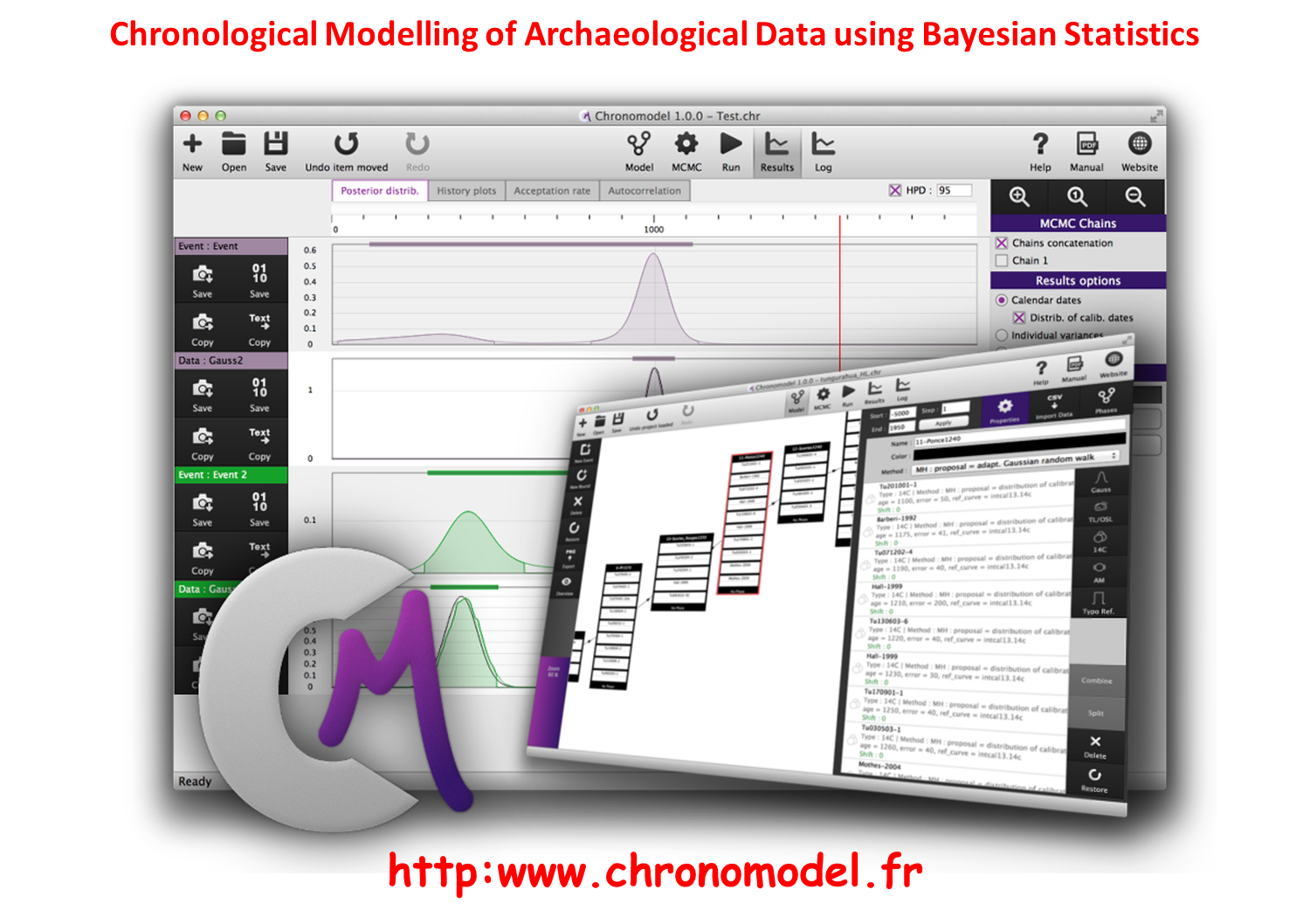 Martin L., Mercier N., Dosi-Vox Dosi-Vox est un logiciel de simulation dosimétrique pour les techniques de datation par Luminescence et RPE (Résonance Paramagnétique Electronique) développé à l’IRAMAT-CRP2A en 2014 dans le cadre du projet Dosi-Art, soutenu par le Conseil Régional d’Aquitaine. Cet outil permet de modéliser une grande diversité de situations complexes rencontrées lors des datations par Luminescence ou RPE, et de déterminer les débits de dose utiles pour le calcul d’âge.Produit sous licence GNU, ce logiciel est téléchargeable gratuitement à :http://www.iramat-crp2a.cnrs.fr/spip/spip.php?article144VALO - Produits de la recherche destinés à des acteurs du monde social, économique et culturelOuvrages de vulgarisation (ou chapitres de ces ouvrages)2014Sapin C., Guibert P., Lanos P., Oberlin C., 2014, L’archéologie du bâti et les analyses archéométriques, Dossiers d’archéologie, 363, 38-49.Catalogues d’exposition (ou chapitres de ces ouvrages)2014Àlvarez, A., Domènech, A., Gutiérrez Garcia-M., A., Rodà, I., Royo, H., 2014. Els elements lítics del pla de les Figueres. Quadre explicatiu IV et fiches 23 a 27 du catalogue. Riera Rullán, M. (coord.) El Monestir de Cabrera. Segles V-VIII dC (cat. expo.), Palma de Mallorca, 29-30 et 55-56. 